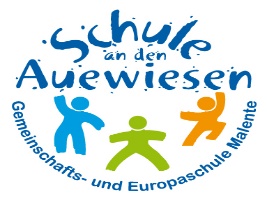 Dieser Aufnahmebogen enthält Daten, die gemäß § 30 Abs. 1 des Schleswig-Holsteinischen Schulgesetzes (SchulG) erhoben werden. Die Erhebung und Weiterverarbeitung der Daten zur gesetzmäßigen Durchführung des Schulverhältnisses gemäß § 11 Abs. 1 SchulG setzt Ihre Einwilligung nicht voraus. Die Datenverarbeitung richtet sich nach den datenschutzrechtlichen Vorschriften des Schulrechts (SchulG, Schul-Datenschutzverordnung, GemSVO) sowie den ergänzenden Bestimmungen des Landesdatenschutzgesetzes.   Erziehungsberechtigte:Das Kind lebt bei		 Mutter und Vater		bei der Mutter		bei dem Vatern einer Einrichtung _______________________________Sorgerecht bei getrennt lebenden/geschiedenen Eltern durch Vorlage der gerichtlichen Entscheidung: haben beide		 hat die Mutter	  hat der Vater Vormund  _________________________Bad Malente-Gremsmühlen,---------------------------------------------------------------------------------------------------------Unterschrift ErziehungsberechtigteDieser Aufnahmebogen enthält zudem für Sie die Möglichkeit, der Schule Ihre Einwilligung in die Verarbeitung bestimmter personenbezogener Daten zu erteilen. Rechtsgrundlage für die jeweilige Datenverarbeitung ist dann ausschließlich die von Ihnen erteilte Einwilligung (Artikel 6 Abs. 1 Buchstabe a) der Verordnung (EU) 2016/679 - Datenschutz-Grundverordnung).   ……………………………………………… Unterschrift der Eltern Weitere Hinweise zur Datenverarbeitungauf gesetzlicher GrundlageVerantwortlicher gemäß Artikel 4 Nr. 7 der Verordnung (EU) 2016/679 ist Karsten Fritz, Schule an den Auewiesen, Neversfelder Str. 11, 23714 Bad Malente-Gremsmühlen, Telefon 0 45 23 – 98 91 0E-Mail: karstenfritz@schule-an-den-auewiesen.malente@schule.landsh.deDie/der Datenschutzbeauftragte der Schule ist der Zentrale Datenschutzbeauftragte des Bildungsministeriums für die öffentlichen Schulen, Telefon 0 43 1 – 98 82 45 2, E-Mail: DatenschutzbeauftragterSchule@bimi. landsh.deEmpfänger personenbezogener Daten bei der Durchführung des Schulverhältnisses können bei Vorliegen der rechtlichen Voraussetzungen ohne eine gesonderte Einwilligung für die Datenübermittlung üblicherweise sein: staatliche Schulaufsichtsbehörden, andere öffentliche Schulen, ggf. zuständiges Förderzentrum, zuständiges    Gesundheitsamt (Kreis oder kreisfreie Stadt) bei pflichtigen schulärztlichen Untersuchungen, zuständiges           Jobcenter/zuständige Agentur für Arbeit, Schulträger.Für die Löschung der Daten gelten die Fristen der Schul-Datenschutzverordnung. Eine Übersicht liegt diesem Aufnahmebogen bei.Zu der Verarbeitung der personenbezogenen Daten besteht bei Vorliegen der erforderlichen Voraussetzungen jeweils das Recht auf Auskunft, auf Berichtigung, Einschränkung der Verarbeitung und Löschung gemäß Artikel 15 bis 18 der Verordnung (EU) 2016/679.Es besteht das Recht auf Beschwerde beim Unabhängigen Landeszentrum für Datenschutz Schleswig-Holstein (ULD), Holstenstraße 98, 24103 Kiel, E-Mail: mail@datenschutzzentrum.de, Telefon 0 43 1 - 988 1200.Das ULD bietet auch verschlüsselte E-Mail-Kommunikation an (https://www.datenschutzzentrum.de/artikel/1008-.html)Weitere Hinweise zur Datenverarbeitung auf der Grundlage einer EinwilligungVerantwortlicher gemäß Artikel 4 Nr. 7 der Verordnung (EU) 2016/679 ist Karsten Fritz, Schule an den Auewiesen, Neversfelder Str. 11, 23714 Telefon 0 45 23 – 98 91 0E-Mail: karstenfritz@schule-an-den-auewiesen.malente@schule.landsh.deDie/der Datenschutzbeauftragte der Schule ist der Zentrale Datenschutzbeauftragte des Bildungsministeriums für die öffentlichen Schulen, Telefon 0 43 1 – 98 82 45 2, E-Mail: DatenschutzbeauftragterSchule@bimi. landsh.deIm Fall des Widerrufs der Einwilligung bleibt die bis zu diesem Zeitpunkt auf der Grundlage der Einwilligung erfolgte Datenverarbeitung rechtmäßig. Die Löschung der Daten erfolgt, wenn der Zweck für die Verarbeitung entfallen ist oder die Einwilligung als Grundlage der Datenverarbeitung widerrufen wird.Zu der Verarbeitung der personenbezogenen Daten besteht bei Vorliegen der erforderlichen Voraussetzungen jeweils das Recht auf Auskunft, auf Berichtigung, Einschränkung der Verarbeitung, Löschung und ggf. auf Datenübertragbarkeit gemäß Artikel 15 bis 18 sowie gemäß Artikel 20 der Verordnung (EU) 2016/679. Es besteht das Recht auf Beschwerde beim Unabhängigen Landeszentrum für Datenschutz Schleswig-Holstein (ULD), Holstenstraße 98, 24103 Kiel, E-Mail: mail@datenschutzzentrum.de, Telefon 0 43 1 – 98 81 20 0.Das ULD bietet auch verschlüsselte E-Mail-Kommunikation an (https://www.datenschutzzentrum.de/artikel/1008-.html) Nachname Schüler/-inVorname Schüler-/inVorname Schüler-/inVorname Schüler-/inGeburtsdatum-/ortGeschlechtKonfessionMasernimpfungStaatsangehörigkeit                                           Bei nicht deutscher Staatsangehörigkeit: In Deutschland lebend seit:Zuhause wird gesprochen:Staatsangehörigkeit                                           Bei nicht deutscher Staatsangehörigkeit: In Deutschland lebend seit:Zuhause wird gesprochen:Staatsangehörigkeit                                           Bei nicht deutscher Staatsangehörigkeit: In Deutschland lebend seit:Zuhause wird gesprochen:Staatsangehörigkeit                                           Bei nicht deutscher Staatsangehörigkeit: In Deutschland lebend seit:Zuhause wird gesprochen:StraßePLZ, OrtPLZ, OrtPLZ, OrtTelefon Festnetz:Nottelefon:Nottelefon:Nottelefon:Krankenkasse:Einschulung, Datum:Einschulung, Datum:Einschulung, Datum:Zuletzt besuchte Schule:Anerkannter LegasthenikerAnerkannter LegasthenikerAnerkannter LegasthenikerSchwimmer/Nichtschwimmer/AbzeichenMed. Besonderheiten, die beachtet werden müssenMed. Besonderheiten, die beachtet werden müssenMed. Besonderheiten, die beachtet werden müssenName der Mutter:Name des Vaters:Straße:Straße:PLZ, Ort:PLZ, Ort:E-MailE-MailTel (dienstl.)Tel (dienst.)Handy, Mutter:Handy, Vater:Einwilligung zur Verarbeitung eines Lichtbildes für Schulverwaltungszwecke Die Schule kann mit Ihrer Einwilligung ein Lichtbild Ihres Kindes für Verwaltungszwecke erheben und weiterverarbeiten. Das Lichtbild wird in analoger Form in der Schülerakte gespeichert. Daneben wird das Lichtbild in digitaler Form ausschließlich auf informationstechnischen Geräten der Schulverwaltung gespeichert. Die Ihr Kind unterrichtenden Lehrkräfte erhalten das Lichtbild Ihres Kindes in Kopie auf Anforderung von der Schulverwaltung in analoger Form. Die Lehrkräfte haben von der Schulleitung eindeutige Vorgaben zum sorgsamen und datenschutzrechtlich zulässigen Umgang mit den Lichtbildern erhalten. In der Sache erleichtert ein Lichtbild der Schulleitung sowie den unterrichtenden Lehrkräften eine personenbezogene Zuordnung; dies betrifft insbesondere Lehrkräfte, die in vielen verschiedenen Klassen in jeweils geringem zeitlichen Umfang unterrichten. Das Lichtbild wird nicht an eine andere Stelle außerhalb der Schule übermittelt.    Die Einwilligung ist freiwillig. Sie ist mit keinem anderen Sachverhalt verbunden. Die Nichterteilung der Einwilligung hat keine Bedeutung für die gesetz- und ordnungsgemäße Beschulung Ihres Kindes. Sie haben selbstverständlich das Recht, die Einwilligung jederzeit ohne Angabe von Gründen zu widerrufen. Das Lichtbild Ihres Kindes wird dann unverzüglich gelöscht. Sollte das Lichtbild Ihres Kindes auch von Lehrkräften genutzt werden, wird die Schulleitung sicherstellen, dass dieses auch dort unverzüglich gelöscht wird.  Ggf. wird die Schule in regelmäßigen Abständen ein aktuelles Lichtbild erbitten. Das vorherige Lichtbild und vorhandene Kopien werden dann unverzüglich gelöscht. Auf Wunsch erhalten Sie analoge Lichtbilder (soweit vorhanden) gern zurück. Einwilligung zur Verarbeitung eines Lichtbildes für Schulverwaltungszwecke Die Schule kann mit Ihrer Einwilligung ein Lichtbild Ihres Kindes für Verwaltungszwecke erheben und weiterverarbeiten. Das Lichtbild wird in analoger Form in der Schülerakte gespeichert. Daneben wird das Lichtbild in digitaler Form ausschließlich auf informationstechnischen Geräten der Schulverwaltung gespeichert. Die Ihr Kind unterrichtenden Lehrkräfte erhalten das Lichtbild Ihres Kindes in Kopie auf Anforderung von der Schulverwaltung in analoger Form. Die Lehrkräfte haben von der Schulleitung eindeutige Vorgaben zum sorgsamen und datenschutzrechtlich zulässigen Umgang mit den Lichtbildern erhalten. In der Sache erleichtert ein Lichtbild der Schulleitung sowie den unterrichtenden Lehrkräften eine personenbezogene Zuordnung; dies betrifft insbesondere Lehrkräfte, die in vielen verschiedenen Klassen in jeweils geringem zeitlichen Umfang unterrichten. Das Lichtbild wird nicht an eine andere Stelle außerhalb der Schule übermittelt.    Die Einwilligung ist freiwillig. Sie ist mit keinem anderen Sachverhalt verbunden. Die Nichterteilung der Einwilligung hat keine Bedeutung für die gesetz- und ordnungsgemäße Beschulung Ihres Kindes. Sie haben selbstverständlich das Recht, die Einwilligung jederzeit ohne Angabe von Gründen zu widerrufen. Das Lichtbild Ihres Kindes wird dann unverzüglich gelöscht. Sollte das Lichtbild Ihres Kindes auch von Lehrkräften genutzt werden, wird die Schulleitung sicherstellen, dass dieses auch dort unverzüglich gelöscht wird.  Ggf. wird die Schule in regelmäßigen Abständen ein aktuelles Lichtbild erbitten. Das vorherige Lichtbild und vorhandene Kopien werden dann unverzüglich gelöscht. Auf Wunsch erhalten Sie analoge Lichtbilder (soweit vorhanden) gern zurück. Einwilligung zur Verarbeitung eines Lichtbildes für Schulverwaltungszwecke Die Schule kann mit Ihrer Einwilligung ein Lichtbild Ihres Kindes für Verwaltungszwecke erheben und weiterverarbeiten. Das Lichtbild wird in analoger Form in der Schülerakte gespeichert. Daneben wird das Lichtbild in digitaler Form ausschließlich auf informationstechnischen Geräten der Schulverwaltung gespeichert. Die Ihr Kind unterrichtenden Lehrkräfte erhalten das Lichtbild Ihres Kindes in Kopie auf Anforderung von der Schulverwaltung in analoger Form. Die Lehrkräfte haben von der Schulleitung eindeutige Vorgaben zum sorgsamen und datenschutzrechtlich zulässigen Umgang mit den Lichtbildern erhalten. In der Sache erleichtert ein Lichtbild der Schulleitung sowie den unterrichtenden Lehrkräften eine personenbezogene Zuordnung; dies betrifft insbesondere Lehrkräfte, die in vielen verschiedenen Klassen in jeweils geringem zeitlichen Umfang unterrichten. Das Lichtbild wird nicht an eine andere Stelle außerhalb der Schule übermittelt.    Die Einwilligung ist freiwillig. Sie ist mit keinem anderen Sachverhalt verbunden. Die Nichterteilung der Einwilligung hat keine Bedeutung für die gesetz- und ordnungsgemäße Beschulung Ihres Kindes. Sie haben selbstverständlich das Recht, die Einwilligung jederzeit ohne Angabe von Gründen zu widerrufen. Das Lichtbild Ihres Kindes wird dann unverzüglich gelöscht. Sollte das Lichtbild Ihres Kindes auch von Lehrkräften genutzt werden, wird die Schulleitung sicherstellen, dass dieses auch dort unverzüglich gelöscht wird.  Ggf. wird die Schule in regelmäßigen Abständen ein aktuelles Lichtbild erbitten. Das vorherige Lichtbild und vorhandene Kopien werden dann unverzüglich gelöscht. Auf Wunsch erhalten Sie analoge Lichtbilder (soweit vorhanden) gern zurück. Einwilligung zur Verarbeitung eines Lichtbildes für Schulverwaltungszwecke Die Schule kann mit Ihrer Einwilligung ein Lichtbild Ihres Kindes für Verwaltungszwecke erheben und weiterverarbeiten. Das Lichtbild wird in analoger Form in der Schülerakte gespeichert. Daneben wird das Lichtbild in digitaler Form ausschließlich auf informationstechnischen Geräten der Schulverwaltung gespeichert. Die Ihr Kind unterrichtenden Lehrkräfte erhalten das Lichtbild Ihres Kindes in Kopie auf Anforderung von der Schulverwaltung in analoger Form. Die Lehrkräfte haben von der Schulleitung eindeutige Vorgaben zum sorgsamen und datenschutzrechtlich zulässigen Umgang mit den Lichtbildern erhalten. In der Sache erleichtert ein Lichtbild der Schulleitung sowie den unterrichtenden Lehrkräften eine personenbezogene Zuordnung; dies betrifft insbesondere Lehrkräfte, die in vielen verschiedenen Klassen in jeweils geringem zeitlichen Umfang unterrichten. Das Lichtbild wird nicht an eine andere Stelle außerhalb der Schule übermittelt.    Die Einwilligung ist freiwillig. Sie ist mit keinem anderen Sachverhalt verbunden. Die Nichterteilung der Einwilligung hat keine Bedeutung für die gesetz- und ordnungsgemäße Beschulung Ihres Kindes. Sie haben selbstverständlich das Recht, die Einwilligung jederzeit ohne Angabe von Gründen zu widerrufen. Das Lichtbild Ihres Kindes wird dann unverzüglich gelöscht. Sollte das Lichtbild Ihres Kindes auch von Lehrkräften genutzt werden, wird die Schulleitung sicherstellen, dass dieses auch dort unverzüglich gelöscht wird.  Ggf. wird die Schule in regelmäßigen Abständen ein aktuelles Lichtbild erbitten. Das vorherige Lichtbild und vorhandene Kopien werden dann unverzüglich gelöscht. Auf Wunsch erhalten Sie analoge Lichtbilder (soweit vorhanden) gern zurück. Ich willige ein Ich willige nicht ein Einwilligung zur Darstellung von Bildern/Videos auf der Schulhomepage Unsere Schule hat eine eigene Homepage, für deren Gestaltung zu den pädagogisch-didaktischen Inhalten die Schulleitung verantwortlich ist. Auf dieser Homepage möchten wir die Aktivitäten unserer Schule präsentieren. Dabei ist es auch möglich, dass Bilder Ihres Kindes (ohne Namensnennung) auf der Homepage abgebildet werden. Da solche Bildnisse ohne Einwilligung der betroffenen Person nicht verbreitet werden dürfen, benötigen wir hierfür Ihre Einwilligung. Wir weisen darauf hin, dass Informationen im Internet weltweit suchfähig, abrufbar und veränderbar sind.  Die Einwilligung ist freiwillig. Sie ist mit keinem anderen Sachverhalt verbunden. Die Nichterteilung der Einwilligung hat keine Bedeutung für die gesetz- und ordnungsgemäße Beschulung Ihres Kindes.  Sie haben selbstverständlich das Recht, die Einwilligung jederzeit ohne Angabe von Gründen zu widerrufen. Die Bilder/Videos werden nach dem Widerruf unverzüglich von der Schulhomepage gelöscht. Es kann jedoch nicht ausgeschlossen werden, dass die Bilder/Videos bei Suchmaschinen, Archivseiten usw. auffindbar sein können, auch wenn die Schule ein für Sie insoweit gemäß Artikel 17 Abs. 2 der Verordnung (EU) 2016/679 bestehendes „Recht auf Vergessenwerden“ pflichtgemäß erfüllt hat.  Einwilligung zur Darstellung von Bildern/Videos auf der Schulhomepage Unsere Schule hat eine eigene Homepage, für deren Gestaltung zu den pädagogisch-didaktischen Inhalten die Schulleitung verantwortlich ist. Auf dieser Homepage möchten wir die Aktivitäten unserer Schule präsentieren. Dabei ist es auch möglich, dass Bilder Ihres Kindes (ohne Namensnennung) auf der Homepage abgebildet werden. Da solche Bildnisse ohne Einwilligung der betroffenen Person nicht verbreitet werden dürfen, benötigen wir hierfür Ihre Einwilligung. Wir weisen darauf hin, dass Informationen im Internet weltweit suchfähig, abrufbar und veränderbar sind.  Die Einwilligung ist freiwillig. Sie ist mit keinem anderen Sachverhalt verbunden. Die Nichterteilung der Einwilligung hat keine Bedeutung für die gesetz- und ordnungsgemäße Beschulung Ihres Kindes.  Sie haben selbstverständlich das Recht, die Einwilligung jederzeit ohne Angabe von Gründen zu widerrufen. Die Bilder/Videos werden nach dem Widerruf unverzüglich von der Schulhomepage gelöscht. Es kann jedoch nicht ausgeschlossen werden, dass die Bilder/Videos bei Suchmaschinen, Archivseiten usw. auffindbar sein können, auch wenn die Schule ein für Sie insoweit gemäß Artikel 17 Abs. 2 der Verordnung (EU) 2016/679 bestehendes „Recht auf Vergessenwerden“ pflichtgemäß erfüllt hat.  Einwilligung zur Darstellung von Bildern/Videos auf der Schulhomepage Unsere Schule hat eine eigene Homepage, für deren Gestaltung zu den pädagogisch-didaktischen Inhalten die Schulleitung verantwortlich ist. Auf dieser Homepage möchten wir die Aktivitäten unserer Schule präsentieren. Dabei ist es auch möglich, dass Bilder Ihres Kindes (ohne Namensnennung) auf der Homepage abgebildet werden. Da solche Bildnisse ohne Einwilligung der betroffenen Person nicht verbreitet werden dürfen, benötigen wir hierfür Ihre Einwilligung. Wir weisen darauf hin, dass Informationen im Internet weltweit suchfähig, abrufbar und veränderbar sind.  Die Einwilligung ist freiwillig. Sie ist mit keinem anderen Sachverhalt verbunden. Die Nichterteilung der Einwilligung hat keine Bedeutung für die gesetz- und ordnungsgemäße Beschulung Ihres Kindes.  Sie haben selbstverständlich das Recht, die Einwilligung jederzeit ohne Angabe von Gründen zu widerrufen. Die Bilder/Videos werden nach dem Widerruf unverzüglich von der Schulhomepage gelöscht. Es kann jedoch nicht ausgeschlossen werden, dass die Bilder/Videos bei Suchmaschinen, Archivseiten usw. auffindbar sein können, auch wenn die Schule ein für Sie insoweit gemäß Artikel 17 Abs. 2 der Verordnung (EU) 2016/679 bestehendes „Recht auf Vergessenwerden“ pflichtgemäß erfüllt hat.  Einwilligung zur Darstellung von Bildern/Videos auf der Schulhomepage Unsere Schule hat eine eigene Homepage, für deren Gestaltung zu den pädagogisch-didaktischen Inhalten die Schulleitung verantwortlich ist. Auf dieser Homepage möchten wir die Aktivitäten unserer Schule präsentieren. Dabei ist es auch möglich, dass Bilder Ihres Kindes (ohne Namensnennung) auf der Homepage abgebildet werden. Da solche Bildnisse ohne Einwilligung der betroffenen Person nicht verbreitet werden dürfen, benötigen wir hierfür Ihre Einwilligung. Wir weisen darauf hin, dass Informationen im Internet weltweit suchfähig, abrufbar und veränderbar sind.  Die Einwilligung ist freiwillig. Sie ist mit keinem anderen Sachverhalt verbunden. Die Nichterteilung der Einwilligung hat keine Bedeutung für die gesetz- und ordnungsgemäße Beschulung Ihres Kindes.  Sie haben selbstverständlich das Recht, die Einwilligung jederzeit ohne Angabe von Gründen zu widerrufen. Die Bilder/Videos werden nach dem Widerruf unverzüglich von der Schulhomepage gelöscht. Es kann jedoch nicht ausgeschlossen werden, dass die Bilder/Videos bei Suchmaschinen, Archivseiten usw. auffindbar sein können, auch wenn die Schule ein für Sie insoweit gemäß Artikel 17 Abs. 2 der Verordnung (EU) 2016/679 bestehendes „Recht auf Vergessenwerden“ pflichtgemäß erfüllt hat.  Ich willige ein Ich willige nicht ein Einwilligung zur Erstellung einer Klassenliste Für den Schulbetrieb wäre es hilfreich, wenn in jeder Klasse eine Telefonliste erstellt würde, um notfalls mittels Telefonkette/E-Mailverteiler bestimmte Informationen zwischen Eltern/volljährigen Schülerinnen/Schülern weiterzugeben. Für die Erstellung einer solchen Liste, die Name, Vorname der Schülerin/des Schülers und die Telefonnummer/E-MailAdresse enthält, und für die Weitergabe an alle Eltern der klassenangehörigen Schülerinnen/Schüler bestimmt ist, benötigen wir Ihre Einwilligung.  Die Einwilligung ist freiwillig. Sie ist mit keinem anderen Sachverhalt verbunden. Die Nichterteilung der Einwilligung hat keine Bedeutung für die gesetz- und ordnungsgemäße Beschulung Ihres Kindes. Sie haben selbstverständlich das Recht, die Einwilligung jederzeit ohne Angabe von Gründen zu widerrufen. Einwilligung zur Erstellung einer Klassenliste Für den Schulbetrieb wäre es hilfreich, wenn in jeder Klasse eine Telefonliste erstellt würde, um notfalls mittels Telefonkette/E-Mailverteiler bestimmte Informationen zwischen Eltern/volljährigen Schülerinnen/Schülern weiterzugeben. Für die Erstellung einer solchen Liste, die Name, Vorname der Schülerin/des Schülers und die Telefonnummer/E-MailAdresse enthält, und für die Weitergabe an alle Eltern der klassenangehörigen Schülerinnen/Schüler bestimmt ist, benötigen wir Ihre Einwilligung.  Die Einwilligung ist freiwillig. Sie ist mit keinem anderen Sachverhalt verbunden. Die Nichterteilung der Einwilligung hat keine Bedeutung für die gesetz- und ordnungsgemäße Beschulung Ihres Kindes. Sie haben selbstverständlich das Recht, die Einwilligung jederzeit ohne Angabe von Gründen zu widerrufen. Einwilligung zur Erstellung einer Klassenliste Für den Schulbetrieb wäre es hilfreich, wenn in jeder Klasse eine Telefonliste erstellt würde, um notfalls mittels Telefonkette/E-Mailverteiler bestimmte Informationen zwischen Eltern/volljährigen Schülerinnen/Schülern weiterzugeben. Für die Erstellung einer solchen Liste, die Name, Vorname der Schülerin/des Schülers und die Telefonnummer/E-MailAdresse enthält, und für die Weitergabe an alle Eltern der klassenangehörigen Schülerinnen/Schüler bestimmt ist, benötigen wir Ihre Einwilligung.  Die Einwilligung ist freiwillig. Sie ist mit keinem anderen Sachverhalt verbunden. Die Nichterteilung der Einwilligung hat keine Bedeutung für die gesetz- und ordnungsgemäße Beschulung Ihres Kindes. Sie haben selbstverständlich das Recht, die Einwilligung jederzeit ohne Angabe von Gründen zu widerrufen. Einwilligung zur Erstellung einer Klassenliste Für den Schulbetrieb wäre es hilfreich, wenn in jeder Klasse eine Telefonliste erstellt würde, um notfalls mittels Telefonkette/E-Mailverteiler bestimmte Informationen zwischen Eltern/volljährigen Schülerinnen/Schülern weiterzugeben. Für die Erstellung einer solchen Liste, die Name, Vorname der Schülerin/des Schülers und die Telefonnummer/E-MailAdresse enthält, und für die Weitergabe an alle Eltern der klassenangehörigen Schülerinnen/Schüler bestimmt ist, benötigen wir Ihre Einwilligung.  Die Einwilligung ist freiwillig. Sie ist mit keinem anderen Sachverhalt verbunden. Die Nichterteilung der Einwilligung hat keine Bedeutung für die gesetz- und ordnungsgemäße Beschulung Ihres Kindes. Sie haben selbstverständlich das Recht, die Einwilligung jederzeit ohne Angabe von Gründen zu widerrufen.  	 Ich willige ein 	 	 Ich willige nicht ein  	 Ich willige ein 	 	 Ich willige nicht ein  	 Ich willige ein 	 	 Ich willige nicht ein  	 Ich willige ein 	 	 Ich willige nicht ein Einwilligung in die Übermittlung an den Klassenelternbeirat Die Klassenelternbeiräte erhalten von der Schule zur Unterstützung bei der Durchführung ihrer Aufgaben Ihre Namen und Adressdaten mit Telefonnummer und E-Mail-Adresse nur, wenn Sie hierzu Ihre schriftliche Einwilligung erteilen. Zur Verfahrenserleichterung bitten wir Sie bereits an dieser Stelle um Ihre Einwilligung.  Die Einwilligung ist freiwillig. Sie ist mit keinem anderen Sachverhalt verbunden. Die Nichterteilung der Einwilligung hat keine Bedeutung für die gesetz- und ordnungsgemäße Beschulung Ihres Kindes. Sie haben selbstverständlich das Recht, die Einwilligung jederzeit ohne Angabe von Gründen zu widerrufen. Einwilligung in die Übermittlung an den Klassenelternbeirat Die Klassenelternbeiräte erhalten von der Schule zur Unterstützung bei der Durchführung ihrer Aufgaben Ihre Namen und Adressdaten mit Telefonnummer und E-Mail-Adresse nur, wenn Sie hierzu Ihre schriftliche Einwilligung erteilen. Zur Verfahrenserleichterung bitten wir Sie bereits an dieser Stelle um Ihre Einwilligung.  Die Einwilligung ist freiwillig. Sie ist mit keinem anderen Sachverhalt verbunden. Die Nichterteilung der Einwilligung hat keine Bedeutung für die gesetz- und ordnungsgemäße Beschulung Ihres Kindes. Sie haben selbstverständlich das Recht, die Einwilligung jederzeit ohne Angabe von Gründen zu widerrufen. Einwilligung in die Übermittlung an den Klassenelternbeirat Die Klassenelternbeiräte erhalten von der Schule zur Unterstützung bei der Durchführung ihrer Aufgaben Ihre Namen und Adressdaten mit Telefonnummer und E-Mail-Adresse nur, wenn Sie hierzu Ihre schriftliche Einwilligung erteilen. Zur Verfahrenserleichterung bitten wir Sie bereits an dieser Stelle um Ihre Einwilligung.  Die Einwilligung ist freiwillig. Sie ist mit keinem anderen Sachverhalt verbunden. Die Nichterteilung der Einwilligung hat keine Bedeutung für die gesetz- und ordnungsgemäße Beschulung Ihres Kindes. Sie haben selbstverständlich das Recht, die Einwilligung jederzeit ohne Angabe von Gründen zu widerrufen. Einwilligung in die Übermittlung an den Klassenelternbeirat Die Klassenelternbeiräte erhalten von der Schule zur Unterstützung bei der Durchführung ihrer Aufgaben Ihre Namen und Adressdaten mit Telefonnummer und E-Mail-Adresse nur, wenn Sie hierzu Ihre schriftliche Einwilligung erteilen. Zur Verfahrenserleichterung bitten wir Sie bereits an dieser Stelle um Ihre Einwilligung.  Die Einwilligung ist freiwillig. Sie ist mit keinem anderen Sachverhalt verbunden. Die Nichterteilung der Einwilligung hat keine Bedeutung für die gesetz- und ordnungsgemäße Beschulung Ihres Kindes. Sie haben selbstverständlich das Recht, die Einwilligung jederzeit ohne Angabe von Gründen zu widerrufen. Ich willige ein Ich willige nicht ein Einwilligung zur Darstellung von Bildern/Namensnennung in PresseartikelnIm Rahmen der Außendarstellung des Schullebens werden gelegentlich Zeitungsartikel in der lokalen Presse veröffentlicht. Dabei ist es auch möglich, dass die Artikel Bilder, auf denen auch Ihr Kind abgebildet ist, beinhalten und/oder der Name genannt wird. Diese Daten (Foto/Name) dürfen nicht ohne Einwilligung der betroffenen Person verbreitet werden. Daher bitten wir Sie bereits an dieser Stelle um Ihre Einwilligung.Die Einwilligung ist freiwillig. Sie ist mit keinem anderen Sachverhalt verbunden. Die Nichterteilung der Einwilligung hat keine Bedeutung für die gesetz- und ordnungsgemäße Beschulung Ihres Kindes. Sie haben selbstverständlich das Recht, die Einwilligung jederzeit ohne Angabe von Gründen zu widerrufen. Einwilligung zur Darstellung von Bildern/Namensnennung in PresseartikelnIm Rahmen der Außendarstellung des Schullebens werden gelegentlich Zeitungsartikel in der lokalen Presse veröffentlicht. Dabei ist es auch möglich, dass die Artikel Bilder, auf denen auch Ihr Kind abgebildet ist, beinhalten und/oder der Name genannt wird. Diese Daten (Foto/Name) dürfen nicht ohne Einwilligung der betroffenen Person verbreitet werden. Daher bitten wir Sie bereits an dieser Stelle um Ihre Einwilligung.Die Einwilligung ist freiwillig. Sie ist mit keinem anderen Sachverhalt verbunden. Die Nichterteilung der Einwilligung hat keine Bedeutung für die gesetz- und ordnungsgemäße Beschulung Ihres Kindes. Sie haben selbstverständlich das Recht, die Einwilligung jederzeit ohne Angabe von Gründen zu widerrufen. Einwilligung zur Darstellung von Bildern/Namensnennung in PresseartikelnIm Rahmen der Außendarstellung des Schullebens werden gelegentlich Zeitungsartikel in der lokalen Presse veröffentlicht. Dabei ist es auch möglich, dass die Artikel Bilder, auf denen auch Ihr Kind abgebildet ist, beinhalten und/oder der Name genannt wird. Diese Daten (Foto/Name) dürfen nicht ohne Einwilligung der betroffenen Person verbreitet werden. Daher bitten wir Sie bereits an dieser Stelle um Ihre Einwilligung.Die Einwilligung ist freiwillig. Sie ist mit keinem anderen Sachverhalt verbunden. Die Nichterteilung der Einwilligung hat keine Bedeutung für die gesetz- und ordnungsgemäße Beschulung Ihres Kindes. Sie haben selbstverständlich das Recht, die Einwilligung jederzeit ohne Angabe von Gründen zu widerrufen. Einwilligung zur Darstellung von Bildern/Namensnennung in PresseartikelnIm Rahmen der Außendarstellung des Schullebens werden gelegentlich Zeitungsartikel in der lokalen Presse veröffentlicht. Dabei ist es auch möglich, dass die Artikel Bilder, auf denen auch Ihr Kind abgebildet ist, beinhalten und/oder der Name genannt wird. Diese Daten (Foto/Name) dürfen nicht ohne Einwilligung der betroffenen Person verbreitet werden. Daher bitten wir Sie bereits an dieser Stelle um Ihre Einwilligung.Die Einwilligung ist freiwillig. Sie ist mit keinem anderen Sachverhalt verbunden. Die Nichterteilung der Einwilligung hat keine Bedeutung für die gesetz- und ordnungsgemäße Beschulung Ihres Kindes. Sie haben selbstverständlich das Recht, die Einwilligung jederzeit ohne Angabe von Gründen zu widerrufen. Übermittlung/Veröffentlichung von FotosÜbermittlung/Veröffentlichung von FotosÜbermittlung/Veröffentlichung von FotosÜbermittlung/Veröffentlichung von FotosIch willige ein Ich willige nicht ein Übermittlung/Veröffentlichung des Vor- und ZunamensÜbermittlung/Veröffentlichung des Vor- und ZunamensÜbermittlung/Veröffentlichung des Vor- und ZunamensÜbermittlung/Veröffentlichung des Vor- und ZunamensIch willige ein Ich willige nicht ein Einwilligung in die Präsentation von Schülerbildern und Videos im Schulgebäudeund während SchulveranstaltungenUm die Vielfalt des Schullebens für die Schülerinnen und Schüler, sowie Gäste zu präsentieren, können während der Schulzeit, sowie im Rahmen von Schulveranstaltungen Bilder und Videos ihres Kindes gezeigt werden.  Die Einwilligung ist freiwillig. Sie ist mit keinem anderen Sachverhalt verbunden. Die Nichterteilung der Einwilligung hat keine Bedeutung für die gesetz- und ordnungsgemäße Beschulung Ihres Kindes. Sie haben selbstverständlich das Recht, die Einwilligung jederzeit ohne Angabe von Gründen zu widerrufen. Einwilligung in die Präsentation von Schülerbildern und Videos im Schulgebäudeund während SchulveranstaltungenUm die Vielfalt des Schullebens für die Schülerinnen und Schüler, sowie Gäste zu präsentieren, können während der Schulzeit, sowie im Rahmen von Schulveranstaltungen Bilder und Videos ihres Kindes gezeigt werden.  Die Einwilligung ist freiwillig. Sie ist mit keinem anderen Sachverhalt verbunden. Die Nichterteilung der Einwilligung hat keine Bedeutung für die gesetz- und ordnungsgemäße Beschulung Ihres Kindes. Sie haben selbstverständlich das Recht, die Einwilligung jederzeit ohne Angabe von Gründen zu widerrufen. Einwilligung in die Präsentation von Schülerbildern und Videos im Schulgebäudeund während SchulveranstaltungenUm die Vielfalt des Schullebens für die Schülerinnen und Schüler, sowie Gäste zu präsentieren, können während der Schulzeit, sowie im Rahmen von Schulveranstaltungen Bilder und Videos ihres Kindes gezeigt werden.  Die Einwilligung ist freiwillig. Sie ist mit keinem anderen Sachverhalt verbunden. Die Nichterteilung der Einwilligung hat keine Bedeutung für die gesetz- und ordnungsgemäße Beschulung Ihres Kindes. Sie haben selbstverständlich das Recht, die Einwilligung jederzeit ohne Angabe von Gründen zu widerrufen. Einwilligung in die Präsentation von Schülerbildern und Videos im Schulgebäudeund während SchulveranstaltungenUm die Vielfalt des Schullebens für die Schülerinnen und Schüler, sowie Gäste zu präsentieren, können während der Schulzeit, sowie im Rahmen von Schulveranstaltungen Bilder und Videos ihres Kindes gezeigt werden.  Die Einwilligung ist freiwillig. Sie ist mit keinem anderen Sachverhalt verbunden. Die Nichterteilung der Einwilligung hat keine Bedeutung für die gesetz- und ordnungsgemäße Beschulung Ihres Kindes. Sie haben selbstverständlich das Recht, die Einwilligung jederzeit ohne Angabe von Gründen zu widerrufen. Ich willige ein Ich willige nicht ein Einwilligung in die Aufnahme in das JahrbuchAn unserer Schule wird regelmäßig ein Jahrbuch erstellt und an die Schülerinnen und Schüler, die Mitglieder des Kollegiums, sowie weitere Mitarbeiter der Schule verkauft. Bilder Ihres Kindes können nur dann in das Jahrbuch aufgenommen werden, wenn Sie Ihre Einwilligung erteilenDie Einwilligung ist freiwillig. Sie ist mit keinem anderen Sachverhalt verbunden. Die Nichterteilung der Einwilligung hat keine Bedeutung für die gesetz- und ordnungsgemäße Beschulung Ihres Kindes. Sie haben selbstverständlich das Recht, die Einwilligung jederzeit ohne Angabe von Gründen zu widerrufen. Einwilligung in die Aufnahme in das JahrbuchAn unserer Schule wird regelmäßig ein Jahrbuch erstellt und an die Schülerinnen und Schüler, die Mitglieder des Kollegiums, sowie weitere Mitarbeiter der Schule verkauft. Bilder Ihres Kindes können nur dann in das Jahrbuch aufgenommen werden, wenn Sie Ihre Einwilligung erteilenDie Einwilligung ist freiwillig. Sie ist mit keinem anderen Sachverhalt verbunden. Die Nichterteilung der Einwilligung hat keine Bedeutung für die gesetz- und ordnungsgemäße Beschulung Ihres Kindes. Sie haben selbstverständlich das Recht, die Einwilligung jederzeit ohne Angabe von Gründen zu widerrufen. Einwilligung in die Aufnahme in das JahrbuchAn unserer Schule wird regelmäßig ein Jahrbuch erstellt und an die Schülerinnen und Schüler, die Mitglieder des Kollegiums, sowie weitere Mitarbeiter der Schule verkauft. Bilder Ihres Kindes können nur dann in das Jahrbuch aufgenommen werden, wenn Sie Ihre Einwilligung erteilenDie Einwilligung ist freiwillig. Sie ist mit keinem anderen Sachverhalt verbunden. Die Nichterteilung der Einwilligung hat keine Bedeutung für die gesetz- und ordnungsgemäße Beschulung Ihres Kindes. Sie haben selbstverständlich das Recht, die Einwilligung jederzeit ohne Angabe von Gründen zu widerrufen. Einwilligung in die Aufnahme in das JahrbuchAn unserer Schule wird regelmäßig ein Jahrbuch erstellt und an die Schülerinnen und Schüler, die Mitglieder des Kollegiums, sowie weitere Mitarbeiter der Schule verkauft. Bilder Ihres Kindes können nur dann in das Jahrbuch aufgenommen werden, wenn Sie Ihre Einwilligung erteilenDie Einwilligung ist freiwillig. Sie ist mit keinem anderen Sachverhalt verbunden. Die Nichterteilung der Einwilligung hat keine Bedeutung für die gesetz- und ordnungsgemäße Beschulung Ihres Kindes. Sie haben selbstverständlich das Recht, die Einwilligung jederzeit ohne Angabe von Gründen zu widerrufen. Ich willige ein Ich willige nicht ein Einwilligung in die Aufnahme von Bildern und Videos zu UnterrichtszweckenWir bitten Sie um Ihre Einwilligung Bilder und Videos zu Unterrichtszwecken aufnehmen zu können, etwa im Rahmen des Unterrichts im WPU Gestalten oder im Fach Sport.Die Einwilligung ist freiwillig. Sie ist mit keinem anderen Sachverhalt verbunden. Die Nichterteilung der Einwilligung hat keine Bedeutung für die gesetz- und ordnungsgemäße Beschulung Ihres Kindes. Sie haben selbstverständlich das Recht, die Einwilligung jederzeit ohne Angabe von Gründen zu widerrufen. Einwilligung in die Aufnahme von Bildern und Videos zu UnterrichtszweckenWir bitten Sie um Ihre Einwilligung Bilder und Videos zu Unterrichtszwecken aufnehmen zu können, etwa im Rahmen des Unterrichts im WPU Gestalten oder im Fach Sport.Die Einwilligung ist freiwillig. Sie ist mit keinem anderen Sachverhalt verbunden. Die Nichterteilung der Einwilligung hat keine Bedeutung für die gesetz- und ordnungsgemäße Beschulung Ihres Kindes. Sie haben selbstverständlich das Recht, die Einwilligung jederzeit ohne Angabe von Gründen zu widerrufen. Einwilligung in die Aufnahme von Bildern und Videos zu UnterrichtszweckenWir bitten Sie um Ihre Einwilligung Bilder und Videos zu Unterrichtszwecken aufnehmen zu können, etwa im Rahmen des Unterrichts im WPU Gestalten oder im Fach Sport.Die Einwilligung ist freiwillig. Sie ist mit keinem anderen Sachverhalt verbunden. Die Nichterteilung der Einwilligung hat keine Bedeutung für die gesetz- und ordnungsgemäße Beschulung Ihres Kindes. Sie haben selbstverständlich das Recht, die Einwilligung jederzeit ohne Angabe von Gründen zu widerrufen. Einwilligung in die Aufnahme von Bildern und Videos zu UnterrichtszweckenWir bitten Sie um Ihre Einwilligung Bilder und Videos zu Unterrichtszwecken aufnehmen zu können, etwa im Rahmen des Unterrichts im WPU Gestalten oder im Fach Sport.Die Einwilligung ist freiwillig. Sie ist mit keinem anderen Sachverhalt verbunden. Die Nichterteilung der Einwilligung hat keine Bedeutung für die gesetz- und ordnungsgemäße Beschulung Ihres Kindes. Sie haben selbstverständlich das Recht, die Einwilligung jederzeit ohne Angabe von Gründen zu widerrufen. Ich willige ein Ich willige nicht ein 